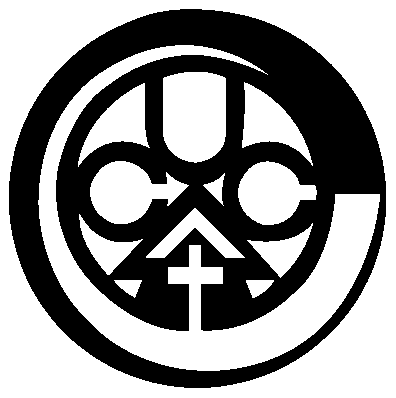 Association of Christian Universities and Colleges in AsiaStudent Mobility Scheme (SMS)Nomination FormWhen you officially nominate your students to SMS participating institutions, please email this form to:sms@acuca.netACUCA Secretariat, Payap University,Chiang Mai, 50000 Thailand[Information on Nominee][Information on Nominee’s Home Institution]Note:Students are expected to continue to be registered as degree-seeking students at their home institution.They are required to return to their home institution at the end of the exchange period and shall not pursue the award of a degree by the host institution.They will make sure to have sufficient funds in order to cover their living costs while abroad.They must engage in full-time study while abroad.Once enrolled in the host institution, students will be subject to the rules and regulations, as well as the rights and privileges enjoyed by regular students of the host institution.Although students will not be required to pay tuition fees, they will be responsible for all personal needs such as the costs of accommodation, transportation, books, medical insurance, etc. while studying abroad.If you have any participants who seek for financial support, please also advise him/her to apply for the ACUCA SMS subsidies. For the details, please check the ACUCA website.Name                              (Family, First, Middle) Mr.     Ms. :Major/ProgramGrade (School Year)E-mailInstitution Applying for:Study Abroad Period(MM/YYYY - MM/YYYY)Proposed Area of Study (In order of preference):Proposed Area of Study (In order of preference):(1)(1)(2)(2)(3)(3)(4)(4)Coordinator’s NamePositionName of InstitutionPostal AddressE-MailTel.Fax.